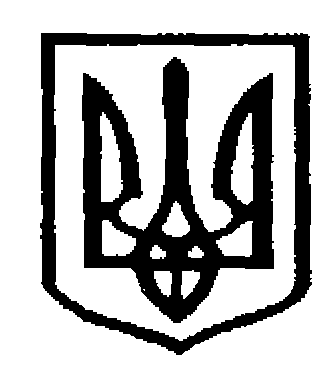 У К Р А Ї Н АЧернівецька міська радаУправління  освітивул. Героїв Майдану, 176, м. Чернівці, 58029 тел./факс (0372) 53-30-87  E-mail: osvitacv@gmail.com  Код ЄДРПОУ №02147345Про освітній проєкт «Абетка польського класу»Надсилаємо для ознайомлення матеріали фонду «Свобода та Демократія» (Республіки Польща), який пропонує залучити до міжнародної співпраці з Польщею учасників освітнього процесу. Освітній проєкт «Абетка польського класу» створений з метою популяризації польської мови в українській школі. В рамках проєкту пропонується вивчати польську мову, культуру Польщі, польські принципи демократії, солідарності, свободи та незалежності.Посилання на проєкт: https://wid.org.pl/abc-polskiej-klasy-promocja-jezyka-polskiego-na-ukrainie/ Посилання на реєстраційну форму: http://bitly.pl/IHyXO Контактні дані координатора освітніх проєктів Фонду «Свобода та Демократія»:Світлана Зайцева-ВеликоднаFundacja Wolność i DemokracjaAl. Jerozolimskie 30/1400-024 WarszawaTel: + 48 22 628 85 05Tel: + 48 22 622 33 32What's up, Viber +38 067 519 61 45Додатки: 1 – на 2 арк.; 2 – на 3 арк.Заступник начальника з фінансово-економічних питаньуправління освіти міської ради                                Денис КРУГЛЕЦЬКИЙВіта Понич 53 23 62___________ №__________Керівникам закладів загальної середньої освіти Чернівецької міської територіальної громади